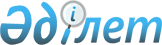 Об утверждении положения о награждении Почетной грамотой Бородулихинского районаРешение Бородулихинского районного маслихата области Абай от 20 сентября 2022 года № 21-6-VII. Зарегистрировано в Министерстве юстиции Республики Казахстан 21 сентября 2022 года № 29727.
      В соответствии с подпунктом 12-3) пункта 1 статьи 6 Закона Республики Казахстан "О местном государственном управлении и самоуправлении в Республике Казахстан" Бородулихинский районный маслихат РЕШИЛ:
      1. Утвердить Положение о награждении Почетной грамотой Бородулихинского района согласно приложению к данному решению.
      2. Настоящее решение вводится в действие по истечении десяти календарных дней после дня его первого официального опубликования. Положение о награждении Почетной грамотой Бородулихинского района
      1. Настоящее Положение о награждении Почетной грамотой Бородулихинского района разработано в соответствии с подпунктом 12-3) пункта 1 статьи 6 Закона Республики Казахстан "О местном государственном управлении и самоуправлении в Республике Казахстан" и регламентирует порядок награждения Почетной грамотой Бородулихинского района (далее – Почетная грамота).
      2. Почетная грамота является формой морального поощрения за заслуги перед обществом и государством.
      3. Почетной грамотой Бородулихинского района награждаются граждане за значительные достижения в экономике, в социальной сфере, науке, культуре, образовании, в воинской и иной государственной службе, в общественной и государственной деятельности.
      4. Решение о награждении Почетной грамотой принимается акимом Бородулихинского района и председателем Бородулихинского районного маслихата (или лицами, исполняющими их обязанности) согласно положительного заключения Комиссии по вручению Почетной грамоты при акимате Бородулихинского района (далее – Комиссия).
      Сноска. Пункт 4 в редакции решения Бородулихинского районного маслихата области Абай от 28.08.2023 № 7-5-VIII (вводится в действие по истечении десяти календарных дней после дня его первого официального опубликования).


      5. Представление к награждению Почетной грамотой направляется в аппарат акима района не позднее чем за двадцать календарных дней до дня проведения мероприятий учреждениями, организациями независимо от форм собственности, предприятиями, местными исполнительными и представительными органами, общественными организациями, творческими объединениями, органами местного самоуправления.
      Представления о награждении Почетной грамотой, поступившие от лиц, выдвинувших свои кандидатуры, не рассматриваются.
      Сноска. Пункт 5 в редакции решения Бородулихинского районного маслихата области Абай от 28.08.2023 № 7-5-VIII (вводится в действие по истечении десяти календарных дней после дня его первого официального опубликования).


      6. В состав Комиссии включаются представители заинтересованных структурных подразделений местного исполнительного органа, в том числе организаций и уполномоченных органов образования, здравоохранения, социальной защиты, общественных объединений, работники правоохранительных органов, депутаты Бородулихинского районного маслихата.
      Комиссия состоит из председателя, секретаря и членов комиссии. Общий состав Комиссии не менее семи человек.
      Председателем является заместитель акима Бородулихинского района, курирующий вопросы социальной сферы.
      7. Заседания Комиссии проводятся по мере необходимости и считаются правомочными, если на них присутствует более половины от общего числа членов Комиссии.
      8. Решение Комиссии считается принятым, если за него проголосовали большинство голосов от общего количества членов Комиссии. В случае равенства голосов голос председателя Комиссии считается решающим.
      9. Решение Комиссии носит рекомендательный характер и оформляется протоколом, который подписывается всеми ее членами.
      10. Ведение документации и учета по вопросам награждения Почетной грамотой Бородулихинского района осуществляет государственное учреждение "Аппарат акима Бородулихинского района области Абай" (далее – Аппарат).
      11. В ходатайстве указываются основные биографические данные кандидата:
      1) фамилия, имя, отчество (при его наличии), число, месяц, год рождения;
      2) сведения об образовании;
      3) сведения о месте работы с указанием полного наименования организации в соответствии с уставными или учредительными документами и полного наименования занимаемой должности на дату внесения ходатайства;
      4) сведения о трудовой деятельности;
      5) сведения об имеющихся наградах и почетных званиях;
      6) сведения об отсутствии административных взысканий и судимости, за исключением лиц, незаконно осужденных и впоследствии полностью реабилитированных по решению суда.
      А также прилагается выписка из протокола или решения собрания и направляются на рассмотрение Комиссии.
      12. Почетной грамотой не могут быть награждены:
      1) лица, имеющие судимость, которая не погашена или не снята в установленном законодательством порядке на момент представления к Почетной грамоте;
      2) лица, признанные судом недееспособными либо ограниченно дееспособными.
      Сноска. Пункт 12 с изменением, внесенным решением Бородулихинского районного маслихата области Абай от 28.08.2023 № 7-5-VIII (вводится в действие по истечении десяти календарных дней после дня его первого официального опубликования).


      13. Почетная грамота:
      1) составляется на государственном и русском языках соответственно и распечатывается на бланке;
      2) подписывается акимом Бородулихинского района и председателем Бородулихинского районного маслихата;
      3) вручается в торжественной обстановке акимом Бородулихинского района и (или) председателем Бородулихинского районного маслихата (лицами, исполняющими их обязанности.
      Сноска. Пункт 13 с изменениями, внесенными решением Бородулихинского районного маслихата области Абай от 28.08.2023 № 7-5-VIII (вводится в действие по истечении десяти календарных дней после дня его первого официального опубликования).


      14. При утере Почетной грамоты дубликат не выдается.
      15. Изготовление бланков Почетной грамоты и папок к ней обеспечивается Аппаратом.
					© 2012. РГП на ПХВ «Институт законодательства и правовой информации Республики Казахстан» Министерства юстиции Республики Казахстан
				
      Секретарь районного  маслихата

У. Майжанов
Приложение к решению 
Бородулихинского районного 
маслихата 
от 20 сентября 2022 года 
№ 21-6-VII